Додаток 1								до рішення виконавчого комітету 									Миргородської міської ради 									від 15 лютого 2023 року № 43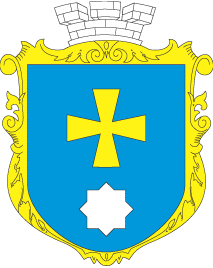 МИРГОРОДСЬКА МІСЬКА РАДАВИКОНАВЧИЙ КОМІТЕТМИРГОРОДСЬКА МІСЬКА РАДАВИКОНАВЧИЙ КОМІТЕТІнформаційна картаПризначення  допомоги на догляд одиноким малозабезпеченим особам, які досягли 80-річного віку та за висновком ЛКК закладу охорони здоров’я потребують постійного стороннього догляду  ІК-21/181.Орган, що надає послугуУправління соціального захисту населення Миргородської міської ради2.Місце подання документів та отримання результату послугиВідділ «Центр надання адміністративних послуг» виконавчого комітету Миргородської міської ради вул. Гоголя,171/1,  тел/факс (05355) 5-03-18http://myrgorod.pl.uae-mail: cnap_mirgorod@ukr.netВіддалене робоче  місце відділу «Центр надання адміністративних послуг» виконавчого комітету Миргородської міської радивул. Гоголя,92,   понеділок  - четвер з 8.00 до 17.00п’ятниця з 8.00 до 15.45перерва з 12.00 до 12.453.Перелік документів, необхідних для надання послуги та вимоги до них 1) Заява за формою, встановленою Мінсоцполітики.Під час подання заяви пред’являється паспорт громадянина України, трудова книжка та документ, що засвідчує реєстрацію особи у Державному реєстрі фізичних осіб - платників податків (картка платника податків), або дані про реєстраційний номер облікової картки платника податків із зазначеного Державного реєстру, внесені до паспорта громадянина України або свідоцтва про народження (крім осіб, які через свої релігійні переконання відмовляються від прийняття реєстраційного номера облікової картки платника податків та повідомили про це відповідному контролюючому органу і мають відмітку в паспорті). Громадяни Республіки Польща, які перебувають на території України на умовах, передбачених Законом України “Про встановлення додаткових правових та соціальних гарантій для громадян Республіки Польща, які перебувають на території України”, пред’являють паспортний документ іноземця, іноземці та особи без громадянства - паспортний документ іноземця та посвідку на постійне проживання або посвідчення біженця, посвідчення особи, яка потребує додаткового захисту;2) декларація про доходи та майновий стан осіб для призначення соціальної допомоги, складена за формою, встановленою Мінсоцполітики (у разі потреби);3) висновок ЛКК (для осіб, які потребують постійного стороннього догляду).3) копія рішення суду про визнання особи недієздатною (для недієздатної особи);4) копія рішення про призначення опікуна (для недієздатної особи, якій призначено опікуна);5) копія документа, що підтверджує повноваження представника закладу, який виконує функції опікуна над особою (для недієздатної особи, опікуна якій не призначено);6) заява з банку для проведення соціальних виплат.Інформація про склад сім’ї зазначається в декларації про доходи та майно особи, яка звернулася за призначенням соціальної допомоги (у разі потреби).Примітка: управління соціального захисту населення додає до заяви довідку про вид, розмір пенсії і період, на який вона призначена (згідно з електронною базою даних про одержувачів пенсії).У разі відсутності зазначеної інформації на дату подання заяви в електронній базі даних про одержувачів пенсії та у разі звернення за призначенням допомоги на догляд замість надбавки на догляд органи соціального захисту населення додають до заяви витребувану від органів, які призначили особі пенсію, відповідно довідку про вид, розмір пенсії і період, на який вона призначена, та довідку - атестат про припинення виплати раніше призначеної надбавки на догляд.У разі отримання будь-яких видів державних допомог за попереднім місцем проживання (реєстрації) заявником подається заява про подання запиту особової справи за попереднім місцем проживання4. Оплата Безоплатно5.Результат послугиПовідомлення про призначення допомоги або мотивована відмова у призначенні 6. Термін виконання10  днів (за умови подання повного пакету документів)*. *  У разі подання неповного та невідповідного пакету документів строк може бути продовжено до  трьох місяців7.Спосіб подання документів/ отримання результату Особисто заявником, особа якого посвідчується паспортом громадянина України або іншим документом, що посвідчує особу, або через представника, який діє на підставі виданої йому довіреності, посвідченої нотаріально.Допомога призначається одиноким особам, які досягли 80-річного віку та за висновком ЛКК потребують постійного стороннього догляду та одержують пенсію відповідно до Закону України “Про загальнообов’язкове державне пенсійне страхування” або Закону України “Про пенсійне забезпечення осіб, звільнених з військової служби, та деяких інших осіб” .Якщо особа, якій призначається соціальна допомога, є недієздатною, заява подається опікунами, піклувальниками за місцем їх проживання (реєстрації), представниками закладів (органів опіки та піклування), які виконують функції опікунів чи піклувальників над особою, за місцезнаходженням таких закладів (місцем проживання особи).8.Законодавчо- нормативна основа1. Закон України «Про державну соціальну допомогу особам, які не мають права на пенсію, та особам з інвалідністю» № 1727-IV від 18.05.2004 2. Порядок призначення і виплати державної соціальної допомоги особам, які не мають права на пенсію, та особам з інвалідністю і державної соціальної допомоги на догляд, затверджений постановою Кабінету Міністрів України від 02.04.2005 № 261. 3. Порядок обчислення середньомісячного сукупного доходу сім’ї (домогосподарства) для усіх видів державної соціальної допомоги, затверджений постановою Кабінету Міністрів України від 22.07.2020 № 632. 4.Наказ Міністерства соціальної політики України від 21.04.2015 № 441 «Про затвердження форми заяви про призначення усіх видів соціальної допомоги, компенсацій та пільг». 9.Перелік підстав для відмови у наданні адміністративної послугиПричини відмови: 1.Подання неповного пакету документів. 2.Заявник є особою з інвалідністю, яким відшкодовуються витрати на догляд відповідно до Закону України “Про загальнообов’язкове державне соціальне страхування”, а також іншим особам за здійснення догляду, за якими виплачується компенсація на догляд. 